Setting out project aims, objectives,
outputs and outcomes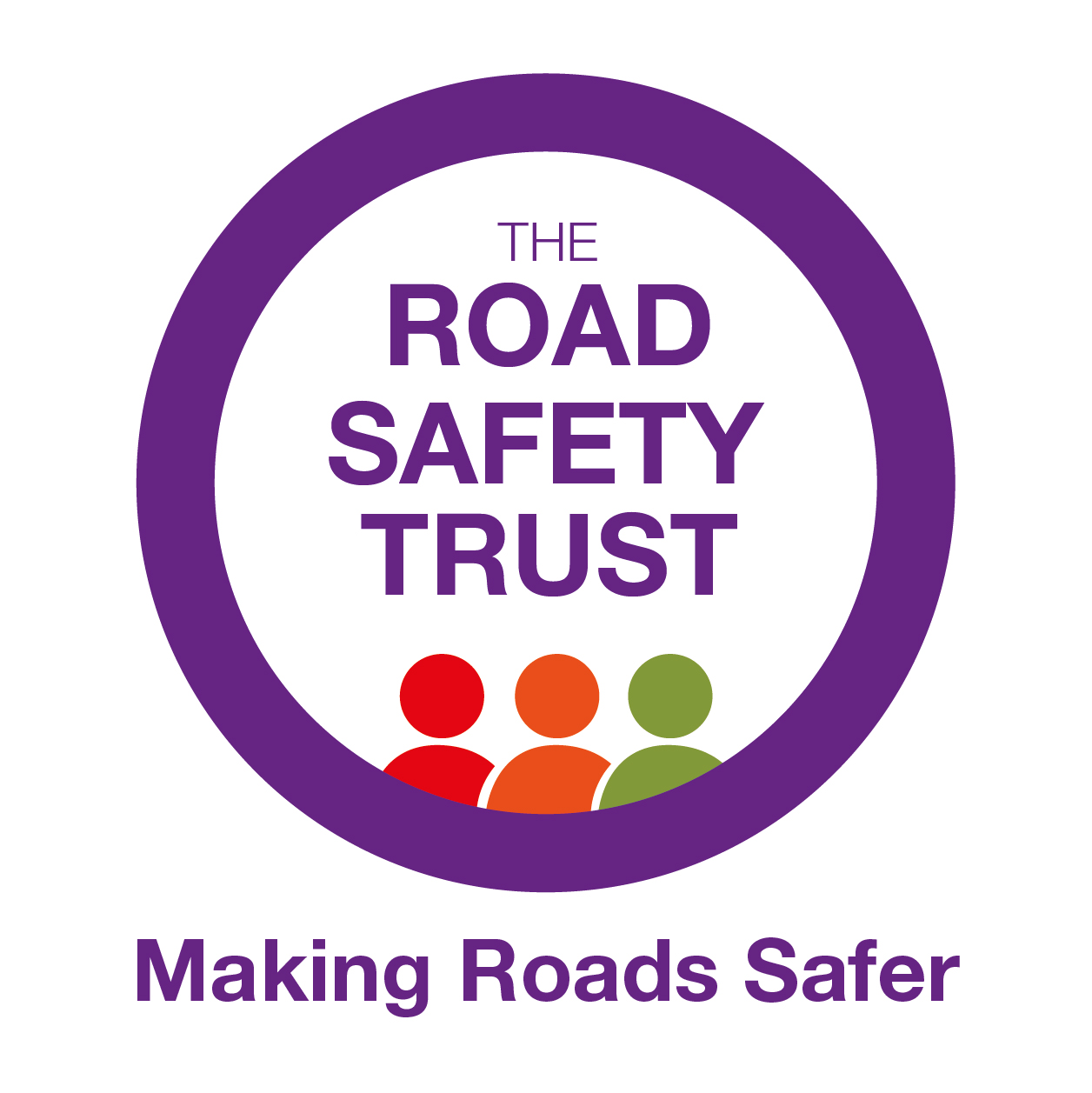 Project aim: Project aim: Project aim: Project aim: Project aim: ObjectiveActivitiesOutput/
deliverableIntended outcomesTimeline